 Международный день инвалидов в МОУ-СОШ д.БерезинаЦель  – сформировать толерантное отношение к инвалидам и лицам с ограниченными возможностями здоровья.Урок Доброты (2-3 классы)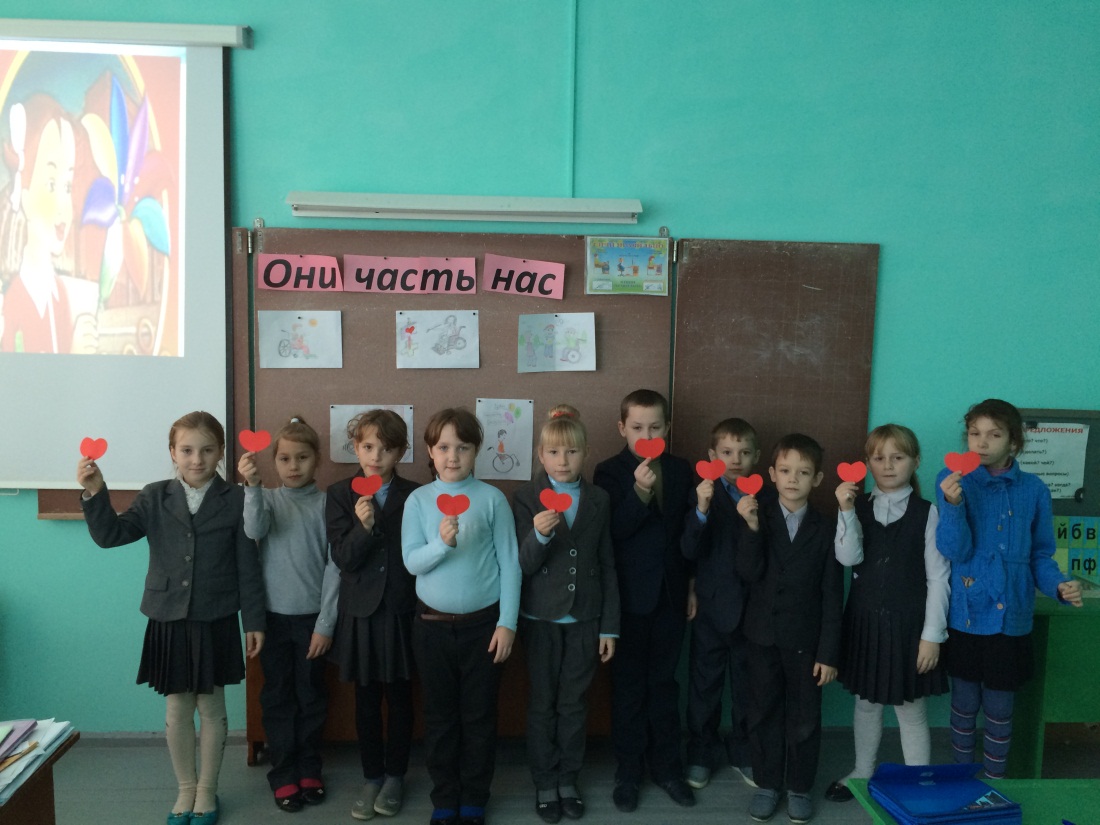 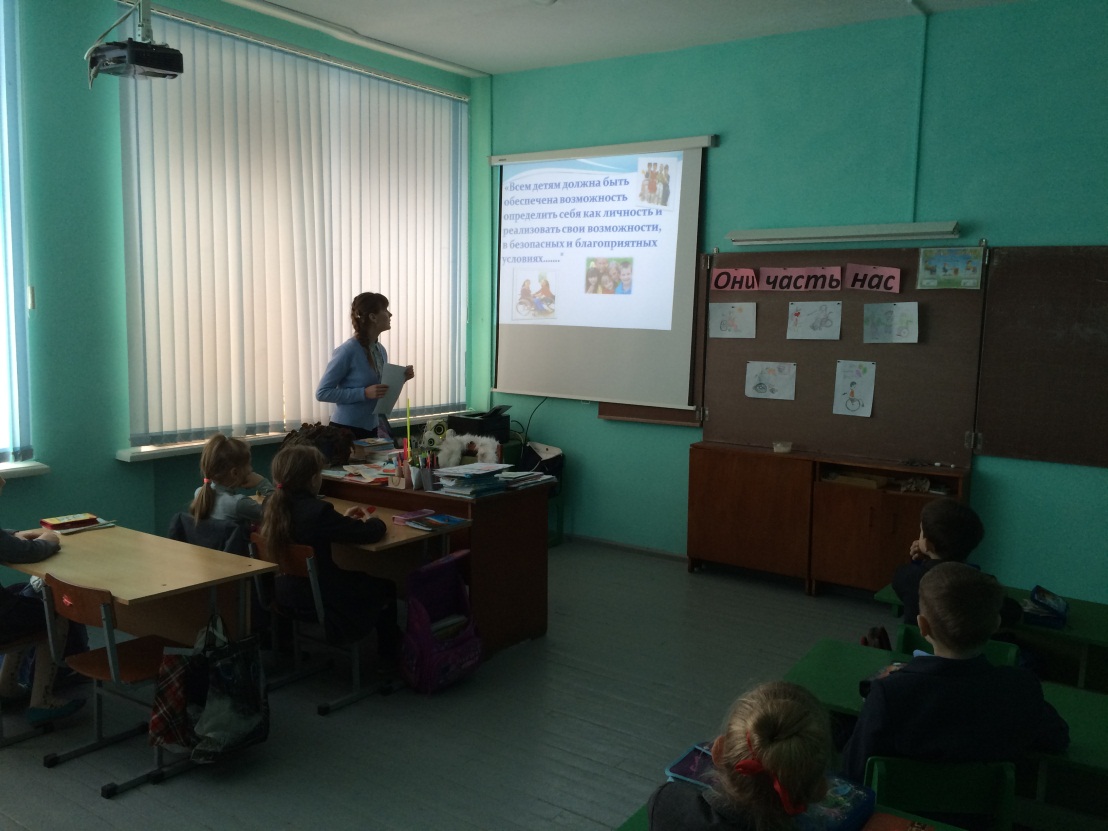 Классный час «Особые люди» (1-4 классы)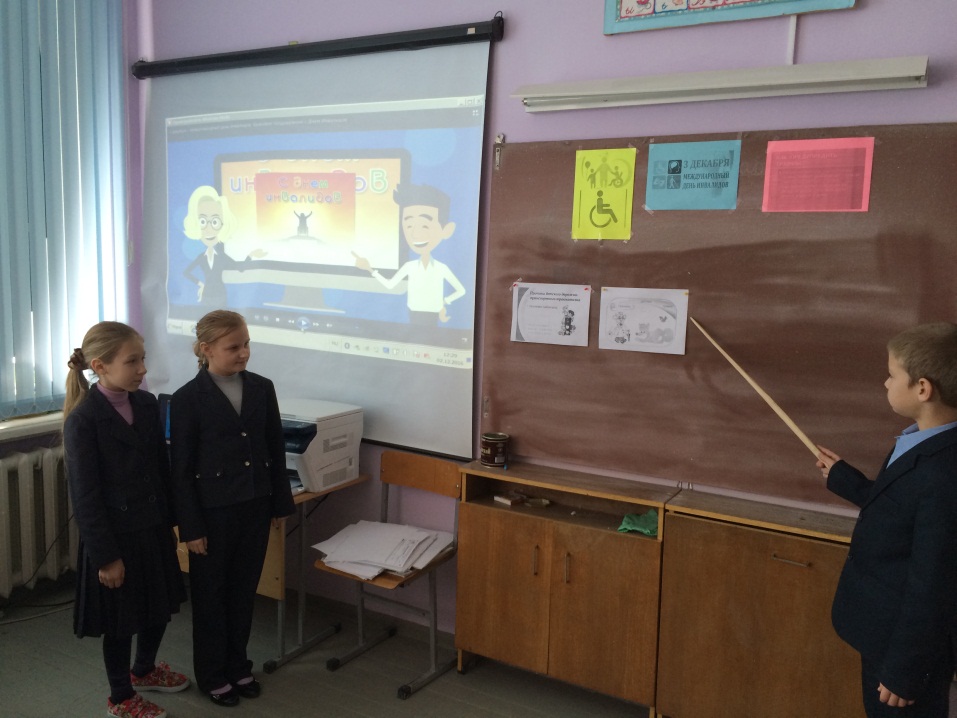 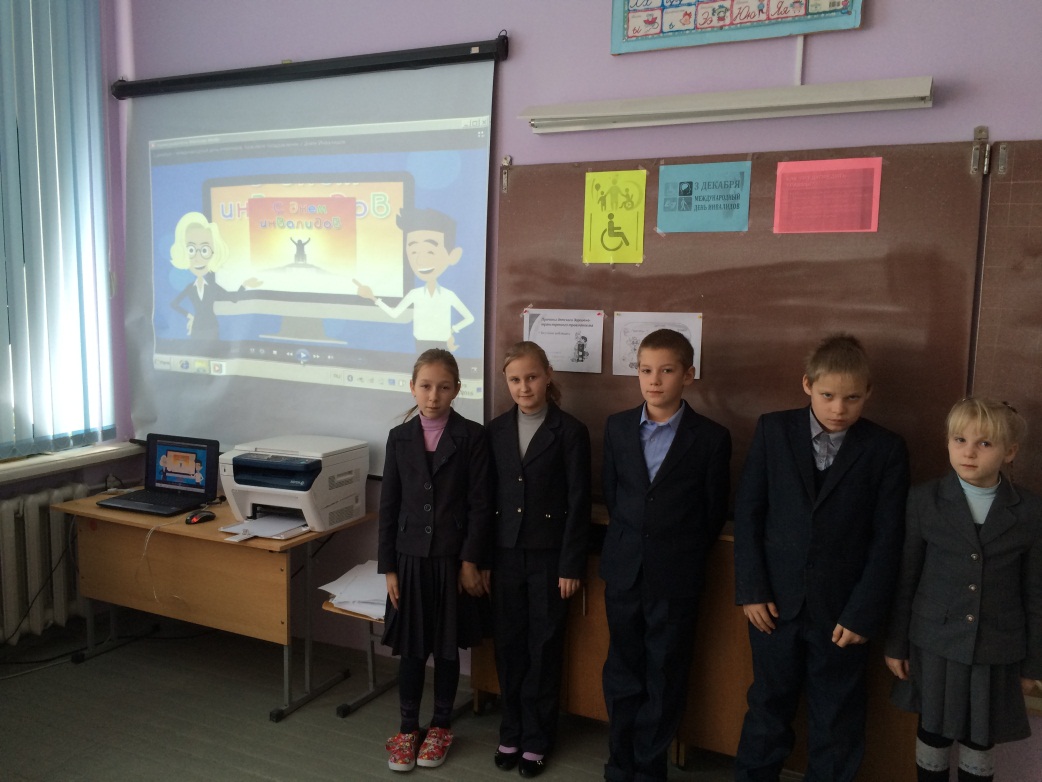 